DONNÉES PERSONNELLES (ARTISTE OU REPRÉSENTANT/E D’UN COLLECTIF)PRÉNOM NOM :ADRESSE :NPA LOCALITÉ :COURRIEL :TÉLÉPHONE :DATE DE NAISSANCE :COORDONNÉES DE VIREMENT			Nom de l’établissement :	Titulaire du compte :	IBAN :							BIC/SWIFT :DONNÉES SUR LE PROJET DE RÉSIDENCEN.B. Si la résidence dure plus d’un mois ou que vous prévoyez plus d’un lieu de résidence, merci de transmettre le calendrier prévu pour chaque lieu.NOM :DISCIPLINE(S) :BUDGET GLOBAL :LIEU(X) DE RÉSIDENCE :CALENDRIER :LIEN AVEC LE TERRITOIRE :Quel type de rencontre/échange avec la population imaginez-vous ?REMARQUES :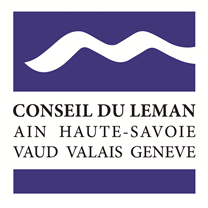 	Résidences artistiques transfrontalières	Formulaire de candidature 2022